Светодиодный светильник VARTON панель «премиум» 595х595х50мм 36W 6500К 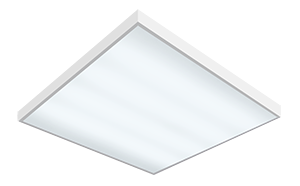 
Комплектация рассеивателямиСветодиодный светильник VARTON панель «премиум» 595х595х50мм 36W 2700К 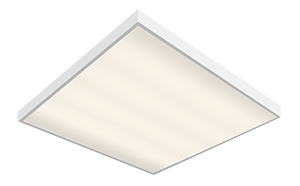 
Комплектация рассеивателямиСветодиодный светильник VARTON офисный встраиваемый / накладной 595х595х50мм 36 W 6500К
Комплектация рассеивателямиСветодиодный светильник VARTON офисный встраиваемый / накладной 595х595х50мм 36 W 4100К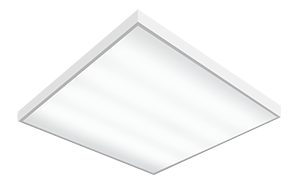 
Комплектация рассеивателямиСветодиодный светильник VARTON офисный встраиваемый / накладной 595х595х50мм 36 W 2700К
Комплектация рассеивателямиСветодиодный светильник VARTON офисный встраиваемый / накладной 595х595х50мм 27 W 6500К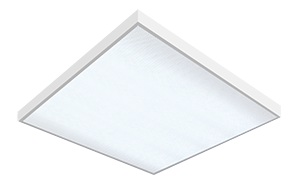 
Комплектация рассеивателямиСветодиодный светильник VARTON офисный встраиваемый / накладной 595х595х50мм 27 W 4100К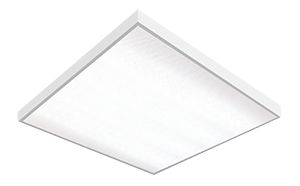 
Комплектация рассеивателямиСветодиодный светильник VARTON офисный встраиваемый / накладной 595х595х50мм 27 W 2700К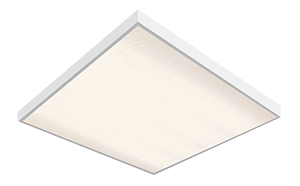 
Комплектация рассеивателямиСветодиодный светильник VARTON офисный встраиваемый / накладной 600х180х50мм 18W 6500К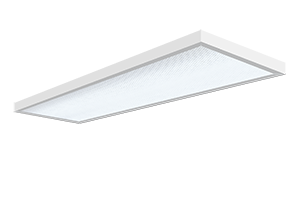 
Комплектация рассеивателямиСветодиодный светильник VARTON офисный встраиваемый / накладной 600х180х50мм 18W 4100К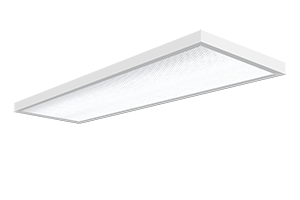 
Комплектация рассеивателямиСветодиодный светильник VARTON офисный встраиваемый / накладной 600х180х50мм 18W 2700К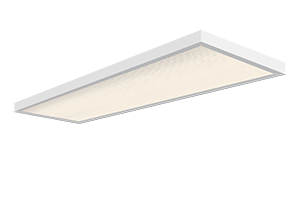 
Комплектация рассеивателямиСветодиодный светильник VARTON офисный встраиваемый / накладной 1200х100х50мм 18W 6500К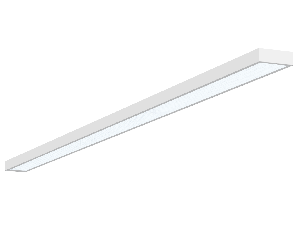 
Комплектация рассеивателямиСветодиодный светильник VARTON офисный встраиваемый / накладной 1200х100х50мм 18W 4100К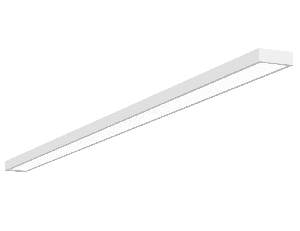 
Комплектация рассеивателямиСветодиодный светильник VARTON офисный встраиваемый / накладной 1200х100х50мм 18W 2700К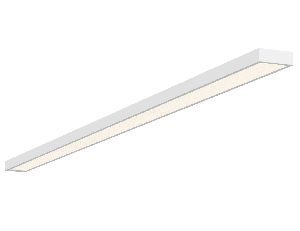 
Комплектация рассеивателямиСветодиодный светильник VARTON панель «премиум» 1200х180х50мм 36 W 6500К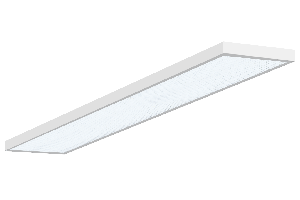 
Комплектация рассеивателямиСветодиодный светильник VARTON панель «премиум» 1200х180х50мм 36 W 2700К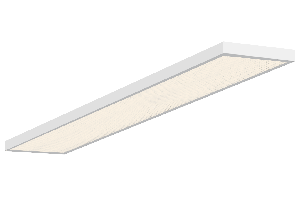 
Комплектация рассеивателямиСветодиодный светильник VARTON офисный встраиваемый / накладной 1200х180х50мм 36 W 6500К
Комплектация рассеивателямиСветодиодный светильник VARTON офисный встраиваемый / накладной 1200х180х50мм 36 W 4100К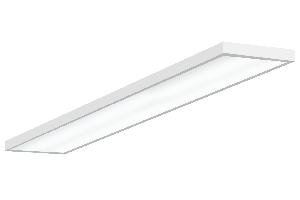 
Комплектация рассеивателямиСветодиодный светильник VARTON офисный встраиваемый / накладной 1200х180х50мм 36 W 2700К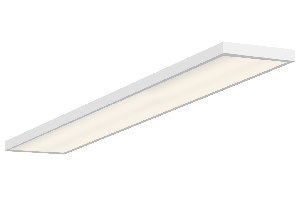 
Комплектация рассеивателямиРассеиватель «Опал»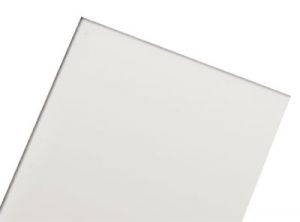 Рассеиватель «Призма»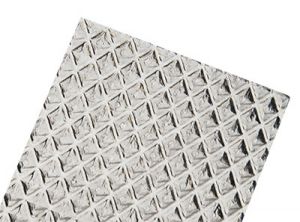 Рассеиватель «Колотый лед»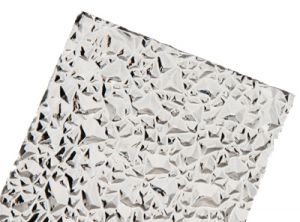 Рассеиватель «Микропризма»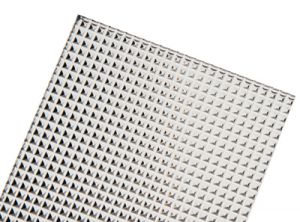 Рассеиватель «Пин спот»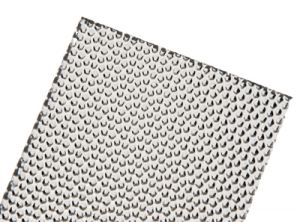 Рассеиватель «Соты»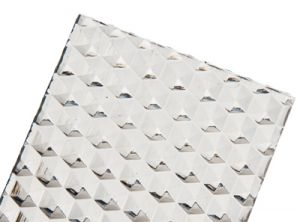 АртикулV-01-066-036-6500KМощность4x9=36WРазмер595х595х50 ммСветодиодные модулиgauss 3528 SMD 90x0,1W LEDДрайверgauss 40WЦветовая температура6500 КСветовой поток3800 ЛмЦветопередача80-92 RaТемпературный режимот -20°С до +50°СВходное напряжениеАС 85-265VСрок службы светодиодов50000 часовПылевлагозащитаIP20Гарантия3 годаРазмер упаковки светильника600х600х60 ммРазмер упаковки рассеивателя (2шт.)600х600х10 ммПризма стандартV-05-002ОпалV-05-102АртикулV-01-067-036-2700KМощность4x9=36WРазмер595х595х50 ммСветодиодные модулиgauss 3528 SMD 90x0,1W LEDДрайверgauss 40WЦветовая температура2700 КСветовой поток3200 ЛмЦветопередача80-92 RaТемпературный режимот -20°С до +50°СВходное напряжениеАС 85-265VСрок службы светодиодов50000 часовПылевлагозащитаIP20Гарантия3 годаРазмер упаковки светильника600х600х60 ммРазмер упаковки рассеивателя (2шт.)600х600х10 ммПризма стандартV-05-002ОпалV-05-102АртикулV-01-070-036-6500KМощность4x9=36WРазмер595х595х50 ммСветодиодные модулиgauss 5730 SMD 18x0,5W LEDЦветовая температура6500 КСветовой поток3800 ЛмЦветопередача80-92 RaТемпературный режимот -20°С до +50°СВходное напряжениеАС 85-265VСрок службы светодиодов50000 часовПылевлагозащитаIP20Гарантия3 годаРазмер упаковки светильника600х600х60 ммРазмер упаковки рассеивателя (2шт.)600х600х10 ммПризма стандартV-05-002ОпалV-05-102АртикулV-01-071-036-4100KМощность4x9=36WРазмер595х595х50 ммСветодиодные модулиgauss 5730 SMD 18x0,5W LEDЦветовая температура4100 КСветовой поток3400 ЛмЦветопередача80-92 RaТемпературный режимот -20°С до +50°СВходное напряжениеАС 85-265VСрок службы светодиодов50000 часовПылевлагозащитаIP20Гарантия3 годаРазмер упаковки светильника600х600х60 ммРазмер упаковки рассеивателя (2шт.)600х600х10 ммПризма стандартV-05-002ОпалV-05-102АртикулV-01-072-036-2700KМощность4x9=36WРазмер595х595х50 ммСветодиодные модулиgauss 5730 SMD 18x0,5W LEDЦветовая температура2700 КСветовой поток3200 ЛмЦветопередача80-92 RaТемпературный режимот -20°С до +50°СВходное напряжениеАС 85-265VСрок службы светодиодов50000 часовПылевлагозащитаIP20Гарантия3 годаРазмер упаковки светильника600х600х60 ммРазмер упаковки рассеивателя (2шт.)600х600х10 ммПризма стандартV-05-002ОпалV-05-102АртикулV-01-073-027-6500KМощность3x9=27WРазмер595х595х50 ммСветодиодные модулиgauss 5730 SMD 18x0,5W LEDЦветовая температура6500 КСветовой поток2900 ЛмЦветопередача80-92 RaТемпературный режимот -20°С до +50°СВходное напряжениеАС 85-265VСрок службы светодиодов50000 часовПылевлагозащитаIP20Гарантия3 годаРазмер упаковки светильника600х600х60 ммРазмер упаковки рассеивателя (2шт.)600х600х10 ммПризма стандартV-05-002ОпалV-05-102АртикулV-01-074-027-4100KМощность3x9=27WРазмер595х595х50 ммСветодиодные модулиgauss 5730 SMD 18x0,5W LEDЦветовая температура4100 КСветовой поток2500 ЛмЦветопередача80-92 RaТемпературный режимот -20°С до +50°СВходное напряжениеАС 85-265VСрок службы светодиодов50000 часовПылевлагозащитаIP20Гарантия3 годаРазмер упаковки светильника600х600х60 ммРазмер упаковки рассеивателя (2шт.)600х600х10 ммПризма стандартV-05-002ОпалV-05-102АртикулV-01-075-027-2700KМощность3x9=27WРазмер595х595х50 ммСветодиодные модулиgauss 5730 SMD 18x0,5W LEDЦветовая температура2700 КСветовой поток2300 ЛмЦветопередача80-92 RaТемпературный режимот -20°С до +50°СВходное напряжениеАС 85-265VСрок службы светодиодов50000 часовПылевлагозащитаIP20Гарантия3 годаРазмер упаковки светильника600х600х60 ммРазмер упаковки рассеивателя (2шт.)600х600х10 ммПризма стандартV-05-002ОпалV-05-102АртикулV-01-170-018-6500KМощность2x9=18WРазмер600х180х50 ммСветодиодные модулиgauss 5730 SMD 18x0,5W LEDДрайверgauss 20WЦветовая температура6500 КСветовой поток1900 ЛмЦветопередача80-92 RaТемпературный режимот -20°С до +50°СВходное напряжениеАС 85-265VСрок службы светодиодов50000 часовПылевлагозащитаIP20Гарантия3 годаРазмер упаковки светильника620х195х60ммПризма стандартV-05-022ОпалV-05-122АртикулV-01-171-018-4100KМощность2x9=18WРазмер600х180х50 ммСветодиодные модулиgauss 5730 SMD 18x0,5W LEDДрайверgauss 20WЦветовая температура4100 КСветовой поток1700 ЛмЦветопередача80-92 RaТемпературный режимот -20°С до +50°СВходное напряжениеАС 85-265VСрок службы светодиодов50000 часовПылевлагозащитаIP20Гарантия3 годаРазмер упаковки светильника620х195х60ммПризма стандартV-05-022ОпалV-05-122АртикулV-01-172-018-2700KМощность2x9=18WРазмер600х180х50 ммСветодиодные модулиgauss 5730 SMD 18x0,5W LEDДрайверgauss 20WЦветовая температура2700 КСветовой поток1600 ЛмЦветопередача80-92 RaТемпературный режимот -20°С до +50°СВходное напряжениеАС 85-265VСрок службы светодиодов50000 часовПылевлагозащитаIP20Гарантия3 годаРазмер упаковки светильника620х195х60ммПризма стандартV-05-022ОпалV-05-122АртикулV-01-220-018-6500KМощность2x9=18WРазмер1200х100х50 ммСветодиодные модулиgauss 5730 SMD 18x0,5W LEDДрайверgauss 20WЦветовая температура6500 КСветовой поток1900 ЛмЦветопередача80-92 RaТемпературный режимот -20°С до +50°СВходное напряжениеАС 85-265VСрок службы светодиодов50000 часовПылевлагозащитаIP20Гарантия3 годаРазмер упаковки светильника1230х120х60ммПризма стандартV-05-032ОпалV-05-132АртикулV-01-221-018-4100KМощность2x9=18WРазмер1200х100х50 ммСветодиодные модулиgauss 5730 SMD 18x0,5W LEDДрайверgauss 20WЦветовая температура4100 КСветовой поток1700 ЛмЦветопередача80-92 RaТемпературный режимот -20°С до +50°СВходное напряжениеАС 85-265VСрок службы светодиодов50000 часовПылевлагозащитаIP20Гарантия3 годаРазмер упаковки светильника1230х120х60ммПризма стандартV-05-032ОпалV-05-132АртикулV-01-222-018-2700KМощность2x9=18WРазмер1200х100х50 ммСветодиодные модулиgauss 5730 SMD 18x0,5W LEDДрайверgauss 20WЦветовая температура2700 КСветовой поток1600 ЛмЦветопередача80-92 RaТемпературный режимот -20°С до +50°СВходное напряжениеАС 85-265VСрок службы светодиодов50000 часовПылевлагозащитаIP20Гарантия3 годаРазмер упаковки светильника1230х120х60ммПризма стандартV-05-032ОпалV-05-132АртикулV-01-258-036-6500KМощность4x9=36WРазмер1200х180х50 ммСветодиодные модулиgauss 3528 SMD 90x0,1W LEDДрайверgauss 40WЦветовая температура6500 КСветовой поток3800 ЛмЦветопередача80-92 RaТемпературный режимот -20°С до +50°СВходное напряжениеАС 85-265VСрок службы светодиодов50000 часовПылевлагозащитаIP20Гарантия3 годаРазмер упаковки светильника1230х200х60ммПризма стандартV-05-012ОпалV-05-112АртикулV-01-259-036-2700KМощность4x9=36WРазмер1200х180х50 ммСветодиодные модулиgauss 3528 SMD 90x0,1W LEDДрайверgauss 40WЦветовая температура2700 КСветовой поток3200 ЛмЦветопередача80-92 RaТемпературный режимот -20°С до +50°СВходное напряжениеАС 85-265VСрок службы светодиодов50000 часовПылевлагозащитаIP20Гарантия3 годаРазмер упаковки светильника1230х200х60ммПризма стандартV-05-012ОпалV-05-112АртикулV-01-270-036-6500KМощность4x9=36WРазмер1200х180х50 ммСветодиодные модулиgauss 5730 SMD 18x0,5W LEDДрайверgauss 40WЦветовая температура6500 КСветовой поток3800 ЛмЦветопередача80-92 RaТемпературный режимот -20°С до +50°СВходное напряжениеАС 85-265VСрок службы светодиодов50000 часовПылевлагозащитаIP20Гарантия3 годаРазмер упаковки светильника1230х200х60ммПризма стандартV-05-012ОпалV-05-112АртикулV-01-271-036-4100KМощность4x9=36WРазмер1200х180х50 ммСветодиодные модулиgauss 5730 SMD 18x0,5W LEDДрайверgauss 40WЦветовая температура4100 КСветовой поток3400 ЛмЦветопередача80-92 RaТемпературный режимот -20°С до +50°СВходное напряжениеАС 85-265VСрок службы светодиодов50000 часовПылевлагозащитаIP20Гарантия3 годаРазмер упаковки светильника1230х200х60ммПризма стандартV-05-012ОпалV-05-112АртикулV-01-272-036-2700KМощность4x9=36WРазмер1200х180х50 ммСветодиодные модулиgauss 5730 SMD 18x0,5W LEDДрайверgauss 40WЦветовая температура2700 КСветовой поток3200 ЛмЦветопередача80-92 RaТемпературный режимот -20°С до +50°СВходное напряжениеАС 85-265VСрок службы светодиодов50000 часовПылевлагозащитаIP20Гарантия3 годаРазмер упаковки светильника1230х200х60ммПризма стандартV-05-012ОпалV-05-112АртикулРазмерV-05-102595х595 ммV-05-1121200х180 ммV-05-122600х180 ммV-05-1321200х100 ммТолщина1,5 ммСветопропускаемость65%МатериалПММААртикулРазмерV-05-002595х595 ммV-05-0121200х180 ммV-05-022600х180 ммV-05-0321200х100 ммТолщина2,5 ммСветопропускаемость90%МатериалПолистирол с добавками УФС(ультрафиолетовый стабилизатор)Под заказПод заказТолщина2,5 ммСветопропускаемость90%МатериалПолистирол с добавками УФС(ультрафиолетовый стабилизатор)Под заказПод заказТолщина3 ммСветопропускаемость85%МатериалПММАПод заказПод заказТолщина2,5 ммСветопропускаемость90%МатериалПолистирол с добавками УФС(ультрафиолетовый стабилизатор)Под заказПод заказТолщина3 ммСветопропускаемость85%МатериалПММА